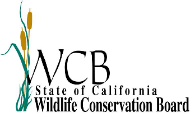 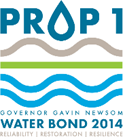 Wildlife Conservation BoardStream Flow Enhancement Program
2020 Application FormGeneral InformationThe 2020 Application Form for the Stream Flow Enhancement Program (SFEP) is comprised of the Project Information, Narrative Questions, and supporting information required in the Application Checklist, below.For additional information regarding the SFEP or application process, please refer to the Proposal Solicitation Notice (Solicitation) available on the SFEP web page.Respond to every question in the Application Form. Use “N/A” where applicable.Electronic files should be submitted in the following formats:Text:		Microsoft (MS) Word (e.g., Application Form)Spreadsheets:	MS Excel (e.g., Budget Worksheets)Images:		jpg, jpeg, or PDF (e.g., maps and design drawings)Geospatial:		ArcGIS-compatible (e.g., shapefiles, KMZ, KML)NOTE: WCB cannot receive zip files as e-mail attachments. All e-mails with zip file attachments are filtered automatically and will not be registered as part of an application submission.All information submitted with the application is subject to the unqualified and unconditional right of WCB to use, reproduce, publish, or display free of charge. Indicate if image credit is requested for any of the photos and/or maps.Electronic submittals of proposals as an attachment to an e-mail shall have a subject line of "[Applicant Organization Name] SFEP Proposal" and be sent to wcbstreamflow@wildlife.ca.gov. Maximum combined size for e-mail attachments is approximately 20 GB. If necessary (e.g., due to file size), proposals may be submitted as attachments to multiple emails. In such instances, clearly define the number emails to be received in the subject line and body of the emails. For example, add “# of Total#” in subject line, where “#” is the number of an email and “Total#” is the total number of emails submitted. All elements of the Application must be received before the deadline.Proposals must be received by 5:00 p.m. Pacific Daylight Time on October 1, 2020 (Deadline Extended, Original Deadline was September 10, 2020).Application ChecklistAll applications should include the following information, as applicable:	Completed Application Form, including applicant’s authorized signature (submit responses to Project Information and Narrative Questions in MS Word format)	Budget Worksheets (Attachment A, submit in MS Excel format)	Applicant Budget	Budget Justification	Cost Share	Project Summary	Completed California Conservation Corps and Certified Community Conservation Corps Consultation Review Documents (Attachment B), if not exempt from consultation process	Location maps	Regional map – clearly identify project location in relation to prominent area features	Site-scale map – clearly delineate project boundaries on an appropriately scaled map. The graphic should clearly delineate the target stream(s) and the reach(es) where stream flow benefits will be realized	Optional: If available, submit project area boundary and points of interest in Keyhole Markup Language (.kmz). Note: do not submit in a zipped format, all e-mails with zip file attachments are filtered automatically and will not be registered as part of an application submission.	Representative photographs showing project area or property and stream segment to benefit	Land Tenure, Site Control, and/or Landowner Access agreements or templates for projects with on-the-ground work	For projects that alter the amount or timing of water instream(s), include Water Rights Permits or Other Documentation	Support letters (Optional) – Support letters should be addressed to John Donnelly, Executive Director, Wildlife Conservation Board; be current and specific to the proposed project in the 2020 SFEP Application; and include contact information for the individual submitting the letter. Implementation projects must also provide:	Detailed project drawings (showing relevant features of the proposed restoration project, include design drawings, if available). Implementation proposals must include intermediate (~65%) or higher design plans. If available, also attach the Basis of Design Report for the projectImplementation and Acquisition projects, also provide (if available):	Monitoring and Reporting Plan (or the equivalent)	Long-Term (≥ 20 years) Management and Maintenance Plan (or the equivalent)Acquisition projects must also provide:	Signed purchase or option agreement, or willing seller letter(s)	Legal description of the property or water right	For riparian rights and all appropriative water rights (pre-1914, post-1914, registrations) transferred appurtenant to land include a preliminary title report or legal opinion (ideal)	Minimum of six color photographs illustrating the property, stream segment to benefit, diversion, method of diversion, etc.	Legal description of diversion, if relevant	USGS 7.5-minute topographic map, or comparable, depicting the location of the property	Current Preliminary Title Report	Copy of water right application, permit or license	Copy of all statements of diversion and use for past five yearsIf available, include:	Appraisal	Title report for water rights	Phase 1 Environmental Site AssessmentProject InformationInsert responses to every question. Use “N/A” where appropriate.Summary:Applicant Name (Organization): Project Title: Project Category: 	 Planning	 Implementation	 Acquisition	 Scientific StudyAmount Requested from WCB (round to the nearest $): Total Project Cost (round to the nearest $): Proposed Start Date: Proposed End Date: Mitigation or Compliance Obligation - Is the proposed project required mitigation or is it to be used for mitigation under laws such as CEQA, NEPA, CESA, ESA, CWA, FERC, or other pertinent laws and regulations, or a permit issued by any local, state or federal agency?  Yes NoIf yes, describe how the proposed project will go beyond mitigation to justify its eligibility for Prop 1 funding (NOTE: Required mitigation or compliance obligations are ineligible for funding): Consultation with California Conservation Corps / California Association of Local Conservation Corps (collectively referred to as Corps) - Is the proposed project exempt (i.e., does not include hand labor) from the consultation process? (refer to Attachment B – Corps Consultation Process) Yes NoIf yes, provide a brief justification for that determination: If no, submit completed Corps Consultation Review Documents with the application (refer to Attachment B – Corps Consultation Form).Applicant InfoOrganization Type: Public Agency Public UtilityPublic Utilities must describe a clear and definite public purpose and benefit to the customers of the water system:  Mutual Water CompanyMutual Water Companies must describe a clear and definite public purpose and benefit to the customers of the water system:  Nonprofit OrganizationIf qualified under Section 501(c)(3) and registered to work in California. Provide 501(c)(3) nonprofit organization number:  Federally Recognized Indian Tribe State Indian Tribe listed on the Native American Heritage Commission’s California Tribal Consultation ListContact Person (typically, the Project Manager): Title:Address:Phone:E-mail:Signatory Name: Title:E-Mail:Federal Tax ID#:Location InfoCounty(ies): CDFW Region: (check all that apply) Northern (1) North Central (2) Bay Delta (3) Central (4)  South Coast (5) Inland Deserts (6)Nearest City: Distance to Nearest City: Specific Location (APN or Address): Latitude (Decimal Degrees): Longitude (Decimal Degrees): What is represented by the lat/long coordinates? (e.g., center of project site): USGS 7.5-minute Quadrangle(s): Township, Range, Section(s): Stream(s) the Project will Directly Enhance: What Stream is the Project Stream(s) Tributary to?: Approx. length of the stream that will directly reflect the project’s benefits (total river miles): Sub-basin or Watershed in which the Project Stream is Located: Landowner InfoLandowner Type(s):(provide contact information for each landowner, add lines below as necessary) State Government Local Government Federal Government Nonprofit Organization Private Landowner OtherLandowner Name: Contact Person:Title:Address:Phone E-mail:Signatory Name:Title:Elected OfficialsState Assemblyman (district number and representative’s name):State Senator (district number and representative’s name):Narrative QuestionsConcisely respond to each of the following questions.Applicability to Solicitation Priorities Projects must measurably enhance stream flows at a time and location necessary to provide fisheries or ecosystem/habitat benefits. Stream flow enhancement is defined as “A change in the amount, timing and/or quality of the water flowing down a stream, or a portion of a stream, to benefit fish and wildlife.” Clearly and concisely describe the proposed activities and how completing this project will result in enhanced stream flows and advance the priorities described in the Proposal Solicitation Notice (Solicitation).Purpose and NeedDescribe the purpose and need for this project. Identify how the project addresses critical problems, threats, or issues. Include citations to relevant documents. Ensure response addresses the following:Clearly illustrate the current condition of the stream and identify the flow related limiting factors and/or problems the project will address.Considering anadromous fish; or special status, threatened, endangered or at-risk species, what limiting factor(s) will be addressed by this project?Will these limiting factor(s) be eliminated or reduced?Attach and reference Location Maps identified in the Application ChecklistAre the anticipated outcomes/benefits from the completed project part of or tied to other habitat protection or improvement efforts in the watershed? If so, briefly list and describe the projects recently implemented or underway that will help to achieve enhanced stream flows and other ecological benefits. Please describe the relationship between this proposal and those other activities.If the proposal is similar or related to other past or current projects in the region, what shortcomings of those projects will this proposal address?What future work will need to occur to eliminate the limiting factor(s) in this stream reach? Are there plans for future improvement within the project area? Is there funding lined up for future efforts?What would happen to the project if no funds were available from the WCB? What project opportunities or benefits could be lost if the project is not implemented in the near future? If WCB awards only partial funding, are other funding sources available?WCB coordinates with other funders. Have you applied to other funding entities, Proposition 1 or other, for all or part of this project? If yes, identify the funding entity(ies) and the timing and status of the other applications.Project ObjectivesIdentify specific project objectives that clearly define the expected outcomes of the project.Scientific MeritBuilding on the response to “Purpose and Need” above, describe the scientific basis of the project illustrating how the best available science will be utilized and how, if relevant, the project will address key scientific uncertainties and fill information gaps.Identify any new or innovative technology or practices that will be used and provide rationales for their use.Diversity and Significance of Benefits(NOTE: Scientific Study and Planning projects – as applicable, discuss anticipated future benefits, taking into account the specific, existing or future on-the-ground stream flow enhancement project(s) that the proposed activities are intended to support.)Explain how this project will result in enhanced stream flows. Quantify to the best of your ability the stream flow benefits anticipated from successful completion of the project and describe those benefits in the context of existing conditions. Provide analysis and documentation to demonstrate the significance of expected stream flow benefits and the likelihood that anticipated outcomes will be realized.Explain how this project will result in other tangible benefits (e.g., enhanced wildlife habitat, carbon storage, drought preparedness, etc.). Quantify to the best of your ability the other ecological and societal benefits anticipated from successful completion of the project and describe those benefits in the context of existing conditions. Provide analysis and documentation to demonstrate the significance of expected of those benefits and the likelihood that anticipated outcomes will be realized.Project ReadinessEnvironmental ComplianceHas CEQA compliance been completed for the project? (NOTE: CEQA compliance must be complete 15 days before the WCB SFEP Board Meeting [Applicants are strongly encouraged to have CEQA complete prior to December 31, 2020].) Refer to Solicitation Section 3.3 – Environmental Compliance and Permitting. Yes NoIf yes, identify the CEQA lead agency, type of document completed (e.g., mitigated negative declaration), date the CEQA lead agency approved the project, and the State Clearinghouse Number, if available.If no, does the project qualify for a CEQA exemption? If so, identify which exemption(s) and provide a justification.If no and the project does not qualify for a CEQA exemption, identify the CEQA lead agency, the type of environmental document that is anticipated to be required and its current status. Provide the State Clearinghouse Number, if available.If CEQA was completed previously but the baseline environmental conditions of the project area have significantly changed (due to fire, tree mortality, etc.) or if the project description has changed, provide justification that the existing CEQA documents remain valid or outline the process the lead agency will undertake to ensure CEQA compliance (e.g., preparation of an addendum or supplement) and include the anticipated date of completion for that process.If applicable, describe status of NEPA compliance.List each State, federal, and/or local permit that will be required to implement the project and provide the date completed or current status and date anticipated to be completed.Landowner PermissionIs the landowner(s) willing to allow construction of the project and agreeable to the proposed management and maintenance plan for the project on a long-term basis (typically, 20 years or more)? Describe need, status, and anticipated approach to securing necessary access, and land tenure/site control. If applicable, provide documentation showing adequate access, tenure to, and site control of, properties to be improved or restored. If the necessary permissions are not established at time of application, attach a template copy of the proposed agreement, memorandum of understanding, or permission form to the Application Form. Refer to Solicitation Section 3.7 – Land Tenure/Site Control for additional information.Willing Seller (Acquisition Projects)Projects that involve acquisition of water, water rights, and/or property must involve a willing seller. For acquisition projects, please describe the status and expected conclusion of landowner negotiations and attach either a signed purchase or option agreement or a willing seller letter. Refer to Solicitation Section 2.2 – Project Categories, Acquisition for requirements related to the willing seller letter.Project Team QualificationsDescribe your organization’s relevant experience, resources, and capacity to successfully complete the proposed project. Provide examples of similar grant-funded projects previously completed by your organization. Include the qualifications of key partners or subcontractors who will contribute to project work.CCC / CALCC ServicesDescribe whether and to what extent the project will utilize California Conservation Corps (CCC) and/or California Association of Local Conservation Corps (CALCC) services. Attach the completed California Conservation Corps AND Certified Community Conservation Corps Consultation Review Documents (Attachment B – Corps Consultation Form) to the Application Form. In instances where the proposed project is exempt from the consultation process, the applicant is not required to submit completed Consultation Review Documents with the application. Refer to Attachment B – Corps Consultation Process. If the CCC and/or CALCC will participate in the project, their role should be defined in the Work Plan (Task Description) and the estimated costs for their services included in the relevant Budget Worksheets (Attachment A).Work Plan (Task Description)Describe in detail how the project will be carried out (i.e., provide a work plan). The work plan should identify and provide a narrative description of the specific tasks that will be undertaken, the work that will be accomplished, and responsible party for each task. Provide sufficient detail to illustrate how each element of the project will be implemented (e.g., methods / techniques used, materials and equipment necessary to complete each element of the project) and that the project is technically feasible. Tasks should align with those listed in the Budget Justification (Budget Worksheets, Attachment A).Schedule and DeliverablesUse the Table below to detail the sequence and timing of key milestones and deliverables associated with each of the project tasks described in the Work Plan above, in order to complete the project within the proposed grant term. Add rows, as needed.Monitoring and ReportingFor Implementation and Acquisition projects, and Planning projects that include baseline monitoring activities – describe in detail how the effectiveness of the project will be monitored, assessed, and reported, consistent with project-specific performance measures, within the term of the proposed grant. If a Monitoring and Reporting Plan (or the equivalent) has already been prepared for the project, summarize it in the responses below and submit a copy as an attachment to the Application Form. Refer to Solicitation Section 3.4 – Monitoring and Reporting.Define project-specific performance measures that are clearly linked to project objectives and have quantitative targets. Include at least one performance measure that can be achieved during the term of the proposed grant.Describe your plans for compiling baseline data. (For Acquisition projects please review Solicitation Section 2.2)How will enhancements to flow be monitored and reported? As appropriate for meeting project objectives, consider including the costs for stream flow gauging or metering equipment necessary to capture flow results.How will benefits to fish and/or wildlife be monitored and reported?How will improvements to water quality be monitored and reported?Provide key contact information if another agency, program, or individual will be collecting, storing, and evaluating the flow, biological, and/or water quality data. Who is responsible for analyzing the data and issuing reports? How often will reports be issued?Describe opportunities to extend the monitoring activities beyond the term of the proposed grant.Data Management and AccessDescribe how data and other information generated by the project will be handled, stored, and shared (i.e., disseminated to the public, participants, stakeholders, and the State). Environmental data collected under this grant program must be made visible, accessible, and independently understandable to general users in a timely manner, except where limited by law, regulation, policy or security requirements. Unless otherwise stipulated, all data collected and created through WCB-funded grant projects are a required deliverable and will become the property of WCB. Refer to Solicitation Section 3.5 – Data Management for additional requirements related to data management and access.Water Rights and Hydrogeomorphic FactorsQuestions 25 – 42 apply to water rights related to the proposed project. Please answer the questions related to your water right type. Use “N/A” where applicable.Existing Water Rights Associated with the Proposed ProjectPlease fill out the following table for all of the water rights associated with your project (attach additional sheets if necessary). This information can be found using the State Water Resources Control Board’s (State Water Board) Electronic Water Rights Information Management System (eWRIMS).If you have difficulty locating your water rights information using eWRIMS, consider calling the State Water Board’s Division of Water Rights general helpline for assistance: (916) 341-5300.† Application numbers are for post-1914 appropriative water rights and start with the letter “A”; statement numbers are for other types of water rights, such as riparian and pre-1914 appropriative rights, and start with the letter “S”.*Include unit of measurePoint(s) of DiversionIdentify the location of points of diversion located within project area that may be affected by the project. Provide coordinates in Decimal Degrees (e.g., Lat: 38.572906, Long: -121.498440).Latitude:Longitude:Add points as necessaryProposed Changes to Existing Water RightsWould implementation of your project require changes to any of the water rights listed above? If yes, please describe the changes, specify the parties and water right(s) involved (Application and/or Statement numbers), and answer the questions below.Have you or do you plan to file a petition with the State Water Board seeking approval for the changes described above?Does your project involve an instream flow dedication? If yes, please explain the anticipated purpose, amount, timing, duration, and geographic scope of the dedication.Petitions for changes to existing water rights for the purposes of preserving or enhancing wetland habitat, fish and wildlife resources, or recreation in or on the water are processed under Water Code section 1707. Do you plan to file a petition pursuant to Water Code section 1707?Have you consulted with the State Water Board or any other local, state, or federal agencies regarding the proposed changes and/or petitions described above? If yes, please describe the scope and outcome of the consultations.Water Right Compliance Issues and Enforcement ProceedingsAre there any pending water right compliance issues or enforcement proceedings associated with any of the water rights listed above? If yes, please describe the water rights involved (Application and/or Statement numbers) and the nature of the compliance issues and/or enforcement proceedings.Applicable Water Right TypeAdjudicated Rights. If the right is an adjudicated right, please attach a copy of the court order that established the adjudicated right and all subsequent court orders. Indicate which right your claim is based on.Are you in compliance with the terms of the court order(s) establishing your right? If not, please explain.Riparian Rights. If the right is a riparian right, please attach a copy of the deed upon which the riparian right is claimed.Was the parcel that forms the basis of this right ever part of a larger parcel?If so, was the riparian right reserved, either expressly or impliedly, when the original parcel was subdivided?Has the riparian right been made subordinate to other water rights through an adjudication?If so, please attach a copy of the relevant court order and any subsequent orders affecting your right.Appropriative Rights. If the right is an appropriative right, has the right or any portion of the right been unused over a five-year period? If so, please explain. Has any other appropriator used or made a claim to the unused portion of the right? If so, please explain.Has the appropriative right been abandoned? Pre-1914 Appropriative Rights. If the right is a pre-1914 appropriative right, please attach documentation of the right. Please explain the basis of the pre-1914 claim.Has the full amount of the right been put to continuous, beneficial use since it was established? If not, what portion of the right has been put to continuous, beneficial use? Post-1914 Appropriative Rights. If the right is a post-1914 appropriative right, do you have a permit or license from the State Water Resources Control Board? If so, please attach the most recent filing(s) submitted to the State Water Resources Control Board. Are you in compliance with all terms of your permit or license? If not, please explain.If you do not have a permit or license from the State Water Resources Control Board, have you filed an Application with the State Water Resources Control Board? If so, please explain the status of your Application and list the proposed date for final action, if known. Initiation of New Water RightsWould implementation of your project involve the initiation of new water right(s)? If yes, please describe the type of water right(s) involved, the source of water to be diverted, the method of diversion (direct diversion or diversion to storage), diversion amount, diversion rate, diversion season, and purpose(s) of use.Water LeasesWould implementation of your project involve a water lease? If yes, please specify the water rights(s) involved, describe the scope of the lease(s), and answer the question below. Have you consulted with the State Water Board or any other local, state, or federal agencies regarding the proposed the water lease(s) described above? If yes, please describe the scope and outcome of the consultations.Forbearance AgreementsA forbearance agreement is a formal arrangement between an individual or organization and a water right holder that specifies how a water diversion will be managed for instream use. These agreements do not change the terms of the water right, but specify conditions under which a water right holder will forgo diversion to allow water to be left instream. Will implementation of your project involve a forbearance agreement? If yes, please describe the anticipated scope of the agreement, the water rights that would be involved (Application and/or Statement numbers), and the parties that would be signatory to the agreement. Please provide a draft agreement, if available. (NOTE: WCB will not enter into forbearance agreements with applicants or other entities.)Other Voluntary AgreementsWould implementation of your project involve other formal, voluntary agreements with outside parties or organizations with regard to the operation of existing or pending water rights? If yes, please describe the anticipated scope of the agreement, the water rights that would be involved (Application and/or Statement numbers), and the parties that would be signatory to the agreement. Transfer of Water RightWould implementation of your project involve a transfer of water or water rights? If yes, please explain the anticipated purpose, amount, timing, and duration of the transfer.Petitions for long-term transfers of water or rights involving a point of diversion, place of use, or purpose of use are processed under Water Code section 1735, 1736, and 1737. Do you plan to file a petition pursuant to Water Code section 1735?Have you consulted with the State Water Board or any other local, state, or federal agency regarding the proposed changes and/or petitions described above? If yes, please describe the scope and outcome of the consultations.Stream Flow EffectsQuantitatively and qualitatively explain how the water rights changes described above will measurably enhance stream flow, and explain the significance of these effects. Please make sure your answer speaks to the geographic scope, timing, duration, and quantity of the enhancement. Effects on Other Water RightsPlease describe how your project will affect water availability for water rights located upstream and downstream of your project.Effects of Project on Stream Hydrograph Will the hydrograph of any stream be altered as a result of the proposed project? If yes, please clearly describe how the hydrograph will be altered.Effects of Project on GeomorphologyIs the anticipated stream flow enhancement significant enough to alter the geomorphology of affected stream channels and floodplains? If yes, please describe how these alterations would affect fish and wildlife.Climate Change ConsiderationsDescribe the extent to which climate change considerations are taken into account in the proposed project, including how future climate conditions might affect the project’s long-term benefits. Using the latest regional scenarios, predictions and trends, describe how the project objectives may be vulnerable to impacts (fire, drought, species and habitat loss, etc.) from climate change. Identify design, siting, or other measures incorporated into the project to reduce these vulnerabilities.Explain how the proposed project will provide climate change adaptation and resilience benefits to wildlife, habitat, and ecosystem function.Durability of Investment (Long-Term Management)(NOTE: Properties restored, enhanced, or protected, and facilities constructed or enhanced with funds provided by WCB shall be operated, used, and maintained throughout the project life (≥ 20 years) consistent with the purposes of the grant and in accordance with the long-term management plan for the project.)Describe how the project will deliver enduring, sustainable stream flow enhancements and other benefits beyond the term of the grant agreement. What is the durability/permanency of the stream flow enhancements? What are the provisions to maintain the stream flow enhancements and other benefits and for what period of time? Are there any protections or restrictions affecting the project (e.g., Water Code § 1707 dedication, conservation easements, forbearance agreement, etc.)?For Implementation and Acquisition projects, describe the long-term management and maintenance plans that will assure the project’s sustainability. If a Long-term Management and Maintenance Plan (or the equivalent) has already been prepared for the project, summarize it in the responses below and submit a copy as an attachment to the Application Form. Ensure response addresses the following:Describe the long-term (≥ 20 years) management and maintenance plans that will assure the project’s sustainability.Who will be responsible for implementing ongoing monitoring, management, and maintenance activities?How will long-term monitoring, management, and maintenance activities be funded after the grant term is complete? Explain the strategy for funding and implementing future activities.For Scientific Studies, describe the extent to which the project will generate information and associated products (e.g., publications, models) that will assess effectiveness of previously implemented stream flow enhancement projects or inform the design and implementation of current and/or future stream flow enhancement projects. Describe the utility of information produced by the project for practitioners implementing stream flow enhancement projects, resource managers, and policymakers. Describe plans for dissemination of information gained through the project. Budget and Cost ShareComplete all four of the worksheets within the provided Budget Worksheets (download from SFEP web page). Refer to Solicitation Section 3.8 – Budget for information regarding project budgets and cost share.Submit the completed Budget Worksheets as Attachment A to the Application Form.Cost Share – Provide evidence of secured cost share (match) via letters of commitment, contact name and phone number, etc., as available.Consistency with and Implementation of State and Other PlansDescribe how the project advances, is consistent with, or is in conflict with any applicable local, regional, or statewide plans, such as the California Water Action Plan, the State Wildlife Action Plan, Recovery Plans, general plans, county plans, specific area plans, regional conservation plans, climate action plans, watershed management plans, etc. Identify the pertinent plan(s) and the date adopted by the applicable entity.Describe how the project aligns with the goals, objectives, and priorities outlined within the WCB Strategic Plan.Community Support and CollaborationDoes the project demonstrate broad-based public and institutional support, at the local, regional, or larger scale? Describe efforts to include stakeholders in project planning, design, outreach/education, implementation, monitoring, maintenance, etc.Which public agencies, non-profit organizations, elected officials, and other entities and individuals support the project and why (attach support letters to the Application when available)?Disadvantaged CommunitiesUse the following two-step process to determine whether the project will provide benefits to one or more disadvantaged communities, as described in Water Code section 79505.5. Refer to Solicitation Section 3.9 – Disadvantaged Community.Step 1 – Is a majority (≥ 50%) of the proposed project area located within a disadvantaged community? This should be determined using the Department of Water Resources’ interactive Disadvantaged Communities Mapping Tool. Applicants may use boundary data from the census place, census tract, or census block group geography levels to determine whether the project is located within a disadvantaged community, based on the geography that is the most representative for that community. Yes NoStep 2 – Will the proposed project provide benefits to a disadvantaged community?  Yes NoIf yes, describe the anticipated benefits. Refer to Solicitation Section 3.9 – Disadvantaged Community for a list of representative criteria that can be used to assess whether a proposed action will benefit a disadvantaged community.Applicant Signature“By signing this form, I certify that I am authorized to apply for this grant and the information contained in this Application and its attachments is true and accurate to the best of my knowledge.”Information in this Application may be transmitted to the State Water Resources Control Board as part of the Stream Flow Enhancement Program’s review of this Application.Printed name:Title:Signature:Date: END OF APPLICATIONTask No.Task Title(must correspond to those in Work Plan)Deliverable or Key MilestoneEstimated Completion DateApplication or Statement No.†Water Right TypePrimary OwnerDiversion SeasonDiversion Amount*Diversion Rate*(Example)A012345AppropriativeJoe C. Public12/15 – 03/3114 acre-feet1.0 cfs